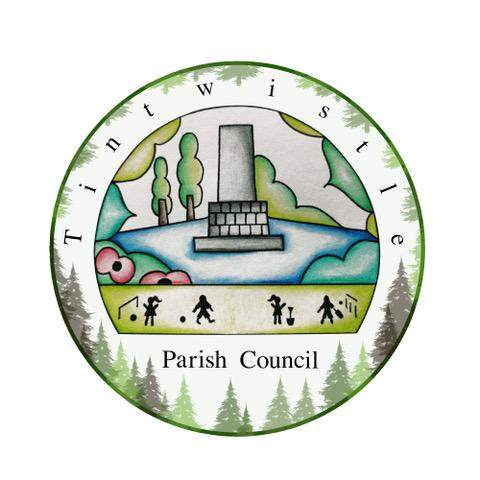 Tintwistle Parish CouncilSexton Street, Tintwistle, SK13 1JNhttps://tintwistleparishcouncil.org.uk           		AGENDA                                                        8th December 2022      Dear Councillor,You are hereby summoned to attend the meeting of Tintwistle Parish Council to be held on Thursday 15th December 2022 at 7.30pm at the Council’s office.Charlotte Strickland Charlotte Strickland, Clerk to the Council tpcounciloffices@aol.comAGENDA  (MEMBERS OF THE PUBLIC AND PRESS ARE WELCOME TO ATTEND)To receive apologies for absence Declarations of interests  To receive reports from Borough and/or County Councillors Public participation Upto 15 minutes will be made available for members of the public to raise matters relevant to the business of the Parish Council. To approve the minutes of the Council meeting held on 21st November 2022Planning   To consider the following planning application: 
NP/TCA/1122/1384: “T1375 Beech (fagus sylvatica) work required to fell at ground level. Tree causing severe cracking to property wall due to built up ground. Damage has been a long standing issue extending back over 10 years and numerous attempts to repair wall have yielded no results. Tree is also in proximity of septic tank.”Correspondence: Daddy Cools Chilli Sauce To respond to correspondence from PDNP. New Clerk Laptop To review the options presented and agree to purchase. 2023/2024 Budget Setting To discuss the final draft of the FY23/24 budget and approve the precept requirements. Business Plan Review To review the Business Plan and amend accordingly. Parish Council Community Fund To discuss the next steps.Warm Hub To receive an update for creating Warm Hubs for the local community. Climate Change Impact Programme of Work To receive an update including the Rewilding on Holybank Quarry and a proposal on the next steps.To agree an amount for funding of Opportunity Mapping. TCC To approve the minutes from the 16th November 2022.To agree additional Council Members for the Committee.Finance & Accounts To agree the cost of £240 to PKF Littlejohn LPP for External Audit services.To agree to the purchase of stationery expenses To authorise accounts for paymentTo confirm the date of next meeting